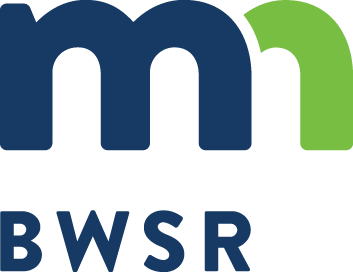 PILOT SEED MIXES:These new “Pilot” seed mixes have been developed for a variety of restoration, conservation and stormwater uses. Goals were to meet the needs of common project types and to create direction for emerging topics such as biofuels, buffers, conservation grazing, and pollinators. All of the mixes were developed for specific functions and incorporate pollinator habitat to the extent possible. The mixes will remain as pilot mixes for a couple  years until we understand how they are performing before we work to make them official state mixes. In many cases these mixes should be considered starting points for developing site specific mixes.Note: Oats cover crop is included as a component of these seed mixes with the exception of some wetland mixes where cover species are not necessary. Winter wheat (at a similar rate to oats) may be selected in some cases where germination is needed later in the fall, followed by further green‐up the following spring (oats will not come back the follow spring unless it re‐establishes from seed).Function:		Buffers Planting Area:	NE Specialization:		NRCS 327Intent: Stabilized steep eroding slopes with both early and later successional species.GraminoidBouteloua curtipendula	Side‐oats Grama	3.4	1.54Bouteloua gracilis	Blue Grama	8	0.54Bromus kalmii	Kalm's Brome	2	0.68Elymus riparius	Riverbank Wild Rye	0.22	0.21Schizachyrium scoparium	Little Bluestem	18	3.26Sporobolus heterolepis	Prairie Dropseed	1.1	0.19Scientific Name	Common Name	Seeds/ sq ftCoverScientific Name	Common Name	Seeds/ sq ftCoverScientific Name	Common Name	Seeds/ sq ftCoverScientific Name	Common Name	Seeds/ sq ftCoverRate (lb/ac)% Mix (by sqft)% Mix (by wt)Avena sativaOats* (See Cover crop note)11.1337.88Total Guild:11.1337.8816.48%83.0%83.0%ForbAchillea millefoliumCommon Yarrow10.02Anaphalis margaritaceaPearly Everlasting0.80.01Asclepias syriacaCommon Milkweed0.160.11Asclepias tuberosaButterfly Milkweed0.0710.04Geranium maculatumWild Geranium0.020.01Helianthus pauciflorusStiff Sunflower0.070.05Pycnanthemum virginianumVirginia Mountain Mint0.90.01Rudbeckia hirtaBlack‐eyed Susan10.320.30Smilacina racemosaFalse Solomons Seal0.010.07Solidago nemoralisGray Goldenrod3.50.03Symphyotrichum ericoidesHeath Aster20.03Symphyotrichum laeveSmooth Aster1.260.06Verbena strictaHoary Vervain1.290.13Zizia aureaGolden Alexanders0.80.20LegumeDalea candidaWhite Prairie Clover0.390.06Dalea purpureaPurple Prairie Clover1.10.20Total Guild:1.490.262.21%0.6%Total Seed Mix:67.54145.63